Bruikleenovereenkomst terrein 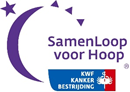 De ondergetekenden: SamenLoop voor Hoop (plaatsnaam), in dezen vertegenwoordigd door (naam voorzitter van commissie), hierna te noemen: Huurder 
 en Bedrijf /organisatie, gevestigd te  kantooradres, ingeschreven in het handelsregister onder nummer (Kvk nummer) te dezen rechtsgeldig vertegenwoordigd door (naam), hierna te noemen: Verhuurder, Gezamenlijk als Partijen te noemen. Nemen in overweging dat: SamenLoop voor Hoop op (datum) een evenement zal organiseren waarbij SamenLoop gebruik wenst te maken van het terrein, dat gelegen is aan (plaats van de  straat); Verhuurder onderhavig terrein ter beschikking stelt aan gebruiker tegen bepaalde voorwaarden; Partijen de tussen hen gemaakte afspraken in deze Overeenkomst wensen vast te leggen. Komen het volgende overeen: Artikel 1 Het gehuurde Verhuurder aan huurder het terrein met de daarop staande gebouwen aan de (adres, postcode) te (gemeente) ter beschikking heeft gesteld als beschreven in Bijlage 1 (de staat van het gehuurde met eventuele geparafeerde foto’s). In Bijlage 1 is eveneens opgenomen welke voorzieningen bij het gehuurde horen.Huurder verklaart het gehuurde voldoende te kennen en te aanvaarden in de staat waarin het gehuurde zich bevindt bij aanvang van de verhuring. Huurder zal het gehuurde aan het eind van de overeenkomst aan verhuurder opleveren in de staat die bij  aanvang van het gehuurde zoals beschreven in Bijlage 1, behoudens normale slijtage en veroudering,  en geheel ontruimd dan wel in de oorspronkelijke staat zoals het gehuurde geleverd was bij de aanvang van de verhuring. Huurder en verhuurder zullen gezamenlijk een eindinspectie van het gehuurde verrichten en gezamenlijk de in Bijlage 1 staat van het gehuurde voor akkoord ondertekenen. Door ondertekening verklaart verhuurder het gehuurde te aanvaarden in de staat waarin het gehuurde zich bevond bij de aanvang van de verhuring.  Artikel 2 Duur van de overeenkomst De overeenkomst wordt aangegaan voor bepaalde tijd en gaat in op (datum) en loopt tot en met (datum). Artikel 3 Aanwezige voorwerpen Indien voorwerpen, die volgens de bij deze overeenkomst als Bijlage 2 gevoegde inventarislijst bij aanvang aanwezig waren, ontbreken aan het eind van het gehuurde, worden deze op kosten van de huurder vervangen  mits huurder aansprakelijk is en verwijtbaar gedrag kan worden verweten.  Artikel 4 Verplichting huurder Het staat de huurder niet vrij het gehuurde te gebruiken voor andere doeleinden dan voor de SamenLoop voor Hoop.  Artikel 5 Verplichting verhuurder Eigenaar maakt ten tijde van het evenement zelf geen gebruik van zijn accommodatie. De verhuurder heeft de accommodatie tegen brand- en stormschade verzekerd Artikel 6 Aansprakelijkheid Voor zover er echter tijdens de periode dat het gehuurde door huurder gebruikt wordt schade ontstaat aan het gehuurde door toedoen van een of meer personen, waarvoor de huurder aansprakelijk is, is de huurder hiervoor aansprakelijk. Artikel 7 Ontbinding van de overeenkomst Onverminderd alle rechten of vorderingen kunnen partijen, in aanvulling op de gronden vermeld in de wet, de overeenkomst zonder voorafgaande ingebrekestelling en zonder tussenkomst van de rechter met onmiddellijke ingang geheel of gedeeltelijk ontbinden indien:  de overeengekomen samenwerking de reputatie c.q. goede naam van KWF Kankerbestrijding  zou schaden; de huurder zijn verplichtingen voortvloeiende uit deze overeenkomst geheel of gedeeltelijk niet nakomt nadat hem een redelijke termijn is gegeven om deze alsnog na te komen; Artikel 8 Overdracht en gebruik van rechten Het is huurder niet toegestaan om de rechten die uit deze overeenkomst voortvloeien geheel of gedeeltelijk over te dragen aan derden. Artikel 9 Toepasselijk recht en geschillenbeslechting Op deze overeenkomst is Nederlands recht van toepassing. Artikel 9 Slotbepalingen Een wijziging van of in deze overeenkomst is alleen rechtsgeldig indien deze schriftelijk, en door beide partijen ondertekend, is vastgelegd. De bijlagen bij deze overeenkomst maken integraal deel uit van het ten deze bepaalde. Aldus in tweevoud overeengekomen . Datum en plaats:……………………………………,………………………………..…… Handtekening eigenaar: 		Handtekening namens  SamenLoop voor Hoop (plaatsnaam)Naam ……………………………………	Naam …………………………………… Functie …………………………………… Bijlage 1. De staat van het gehuurde terrein (eventueel foto’s maken) Datum bij aanvang van de huur: 		Datum bij einde huur:Terrein: omheining/ hekken/  Opstallen: gebouw(en)/  Bijlage 2 Inventarislijst. Eventueel met foto’s. Datum: bij aanvang huur	:			Datum bij einde huur :In gebouw 1:  Keuken: Pannen, servies, etc etc. Eetzaal: Tafels (.. ), stoelen (…) Overlegkamer: Kasten Overige: PC, printer In gebouw 2: Kleedkamer(s): 